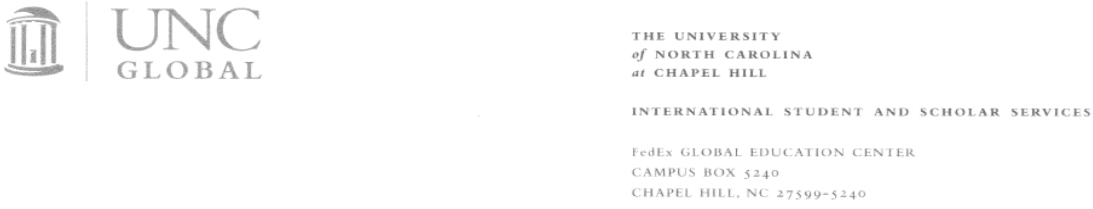 ATTESTATION OF COMPLIANCE WITH U.S. DEPARTMENT OF STATE AND DEPARTMENT OF HOMELAND SECURITY REGULATIONSName of Host Department: Name of Prospective J-1 Exchange Visitor: The purpose of the Exchange Visitor Program, as administered by the U.S. Department of State (DOS) and the Department of Homeland Security (DHS), is to promote international educational exchange. Host departments have responsibilities for the selection and monitoring of Exchange Visitors. The Chair of the host department and the Principal Investigator/Supervisor must read and agree to statements below and demonstrate that agreement by signing this attestation. By signing, the host department attests that it will comply with DOS and DHS regulations.I have determined that the Scholar possesses sufficient proficiency in the English language to successfully participate in his or her program and to function on a day-to-day basis in the United States, as determined by an objective measurement of English language proficiency. The host department has submitted documentation of at least one of the following to ISSS: Recognized English language test (TOEFL or IELTS); or Signed documentation from an academic institution or English language school; or  Documentation of an in-person or videoconference interview, conducted by a regular employee of the University of North Carolina at Chapel Hill. Only if videoconferencing is not a viable option, documentation of an interview by telephone. (see attached Addendum) I understand that this evidence of English language proficiency will be retained by ISSS and made available to the U.S. Department of State upon request. I will notify International Student and Scholar Services (ISSS):In advance of any proposed changes to the Visiting Scholar’s program, including, but not limited to changes in funding, activities or site of activity, extended periods of travel, and date of termination, to determine if such changes are permissible, prior to any such changes occurring.When a Visiting Scholar is not progressing towards the completion of their program objective.If the Visiting Scholar will end their program participation prior to the end date of the Form DS-2019 so that the Scholar’s SEVIS record can be updated.To immediately report any investigations of a Visiting Scholar’s site of activity or serious problem or controversy that could be expected to bring the Department of State, the Exchange Visitor Program, or UNC-CH’s J program into notoriety or disrepute, including any potential litigation related to UNC-CH’s J program in which UNC-CH or the Visiting Scholar may be named a party, so that DOS can be notified on or before the next business day as required.The department will strive to make a variety of appropriate cross-cultural activities available to the Exchange Visitor and his or her dependents, and to encourage the voluntary participation in these activities. I understand that the participation in cross-cultural programs by and the accomplishments of Visiting Scholars can be shared with ISSS, so that they can be included in the annual report on the J program to the Department of State. I have read and hereby agree to the attestations above and will comply with the DOS and DHS requirements for the duration of the program requested on the Form DS-2019. I understand that I must cooperate with any inquiry or investigation undertaken by DOS or DHS. I certify, under penalty of perjury, that this application and the evidence submitted with it are true and correct to the best of my knowledge.Title 18 of the United States Code, Chapter 47, Section 1546 states: “Whoever knowingly makes under oath, or as permitted under penalty of perjury under section 1746 of title 28, United States Code, knowingly subscribes as true, any false statement with respect to a material fact in any application, affidavit, or other document required by the immigration laws or regulations prescribed there under, or knowingly presents any such application, affidavit, or other document which contains any such false statement or which fails to contain any reasonable basis in law or fact - shall be fined under this title or imprisoned not more than 10 years (in the case of the first or second such offense), or 15 years (in the case of any other offense), or both.“Name of Principal Investigator/Supervisor: Signature of Principal Investigator/Supervisor: _________________________ Date: _____________Name of Department Chair: 		Signature of Department Chair: _____________________________________ Date: _____________Name of Host Department:  		Name of Scholar: 	AddendumName of Host Department: Name of Prospective J-1 Exchange Visitor: This serves as documentation of an in-person or videoconference interview and how English proficiency was determined.  Please circle or mark the boxes most applicable in the below table when conducting the interview.On _______________ (date) an interview was conducted via ______________________________ (method of interview, e.g. Skype or in-person) for the purpose of determining English proficiency. Faculty and staff members in attendance: ___________________________________________.I have determined that this is sufficient for the scholar to participate in his or her program at UNC and function on a day-to-day basis in the United States.Signature of PI/Supervisor: _____________________________________ComprehensionGrammarVocabularyPronunciationFluency1 – doesn’t understand well, gives wrong answers as asks for clarification multiple times1 – basic grammar, lots of mistakes1- basic vocabulary, frequently searches for words1 – hard to understand due to mispronunciation1 – long pauses, halting answers2 – understands most questions well, asks for clarification once or twice2 – more advanced grammar, some mistakes2- advanced vocabulary, some wrong choices, sometimes searches for words2- some mispronunciation, but doesn’t hinder understanding2 – some pauses, some halting answers3 – understands everything3 – advanced grammar, few mistakes3 – advanced vocabulary and use thereof3 – good pronunciation, easy to understand3 – fluent